Общее описаниеСуществует возможность загрузки данных отчёта из предварительно подготовленного файла формата CSV. Загрузка возможна в момент создания отчета по принципу: один файл – один отчет. Чтобы воспользоваться данной возможностью, следует подготовить файл формата CSV установленной структуры и при создании отчета воспользоваться кнопкой «» (Рис.1). 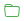 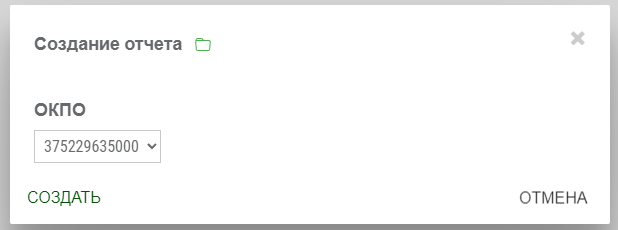 Рисунок 1При нажатии на кнопку открывается окно выбора файла (Рис.2). Выбрать можно только файл с расширением CSV. Если отчёт создаётся на основе уже имеющегося – опция загрузки из файла недоступна. 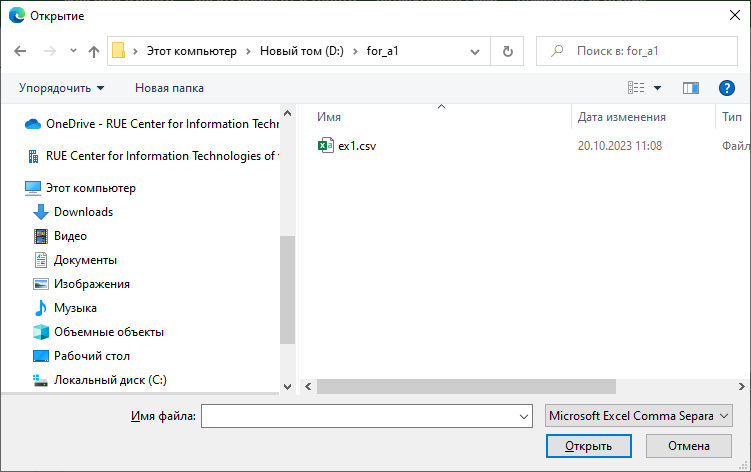 Рисунок 2Структура файла загрузкиДля корректной загрузки файл CSV нужно сохранить в кодировке UTF-8.Первая строка файла игнорируется, её можно использовать для заголовков колонок. Каждая следующая строка должна содержать 6 ячеек. Разделитель ячеек – точка с запятой ; Если ячеек меньше шести – строка исключается из обработки. Если ячеек более – используются первые шесть. Значения в ячейках: Номер таблицы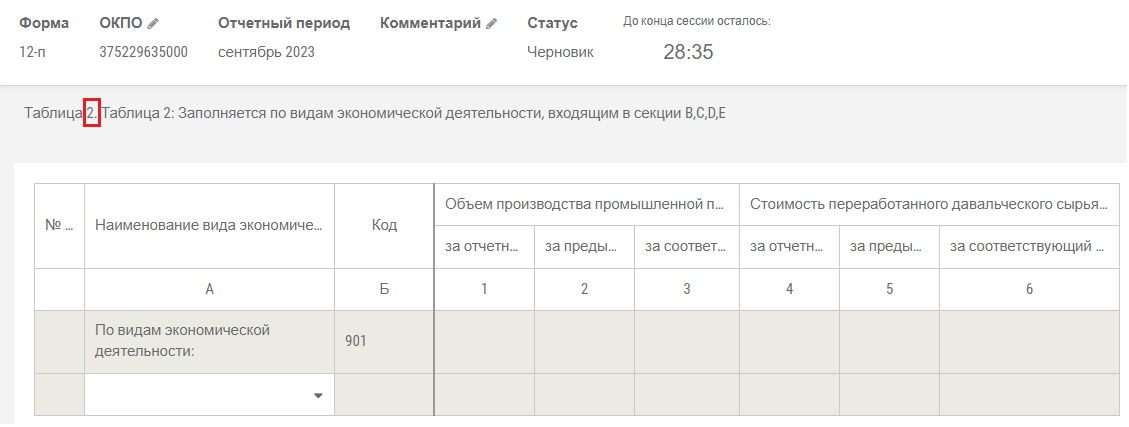 Рисунок 3Номер графы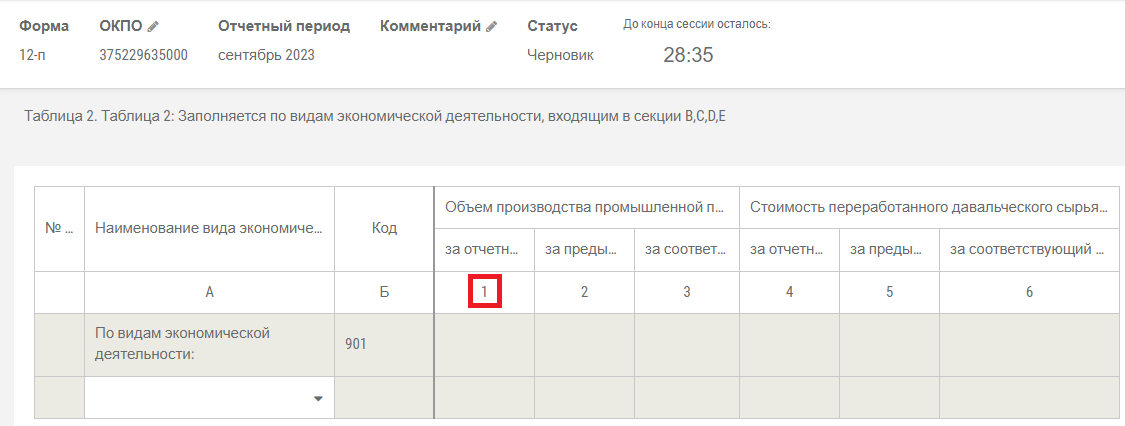 Рисунок 4Код строки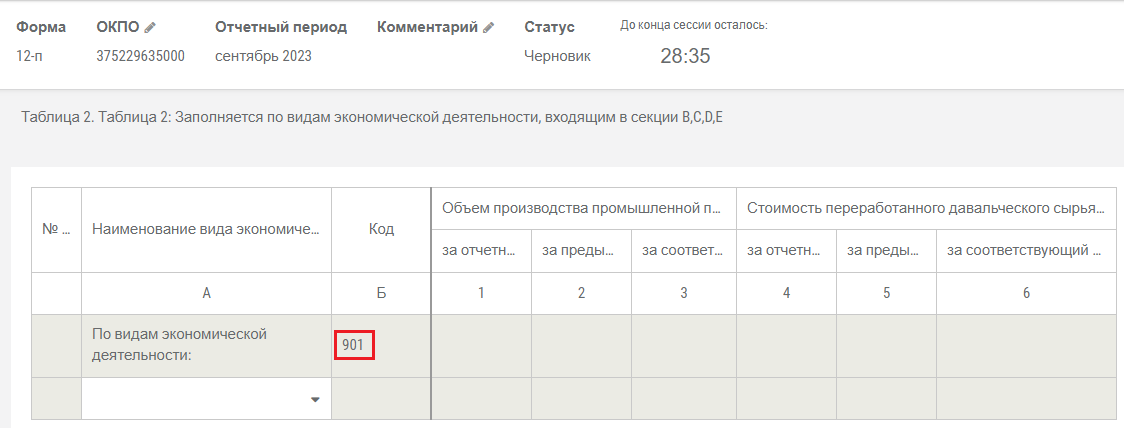 Рисунок 5В зависимости от типа строки возможен: код из справочника (Рис.6), текстовое значение (Рис.7), если строка не предполагает выбор из справочника либо ввод текста – пустое значение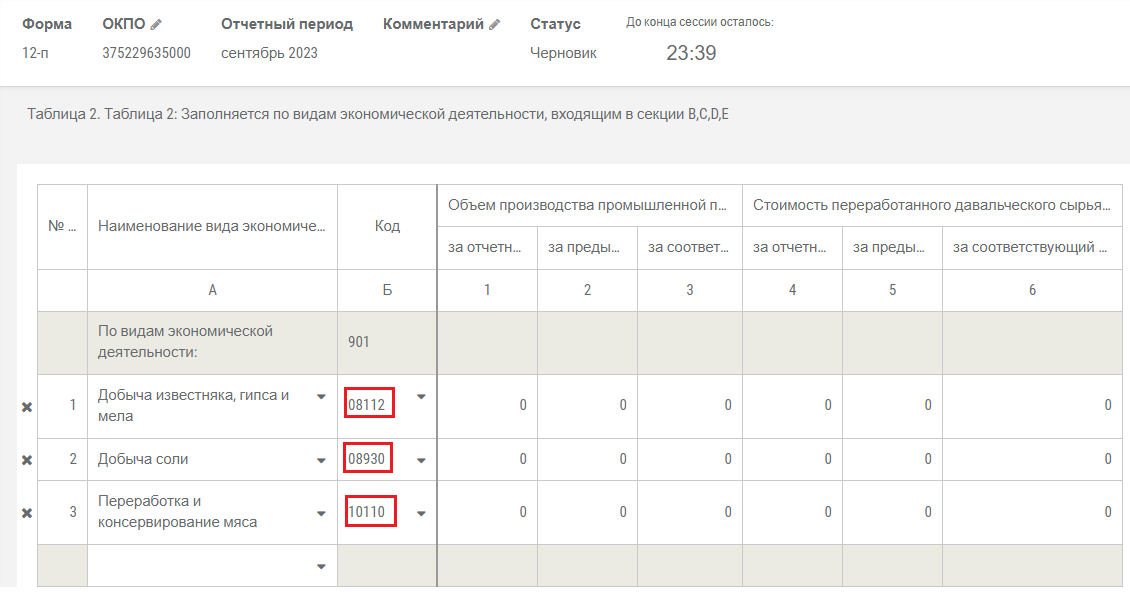 Рисунок 6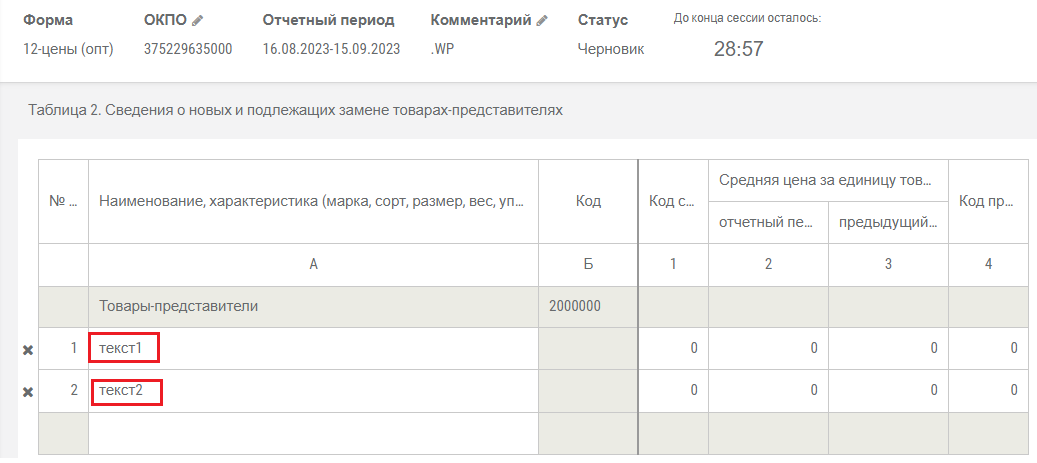 Рисунок 7Код единицы измерения позиции, если у позиции одна единица измерения – пустое значениеЗначение. Если значение представляет собой дробную величину – необходимо использовать разделитель дробной части  - точка.ПримерыЕсли строка имеет номер и название и по каждой графе можно ввести только одно значение (фиксированная строка) (Рис. 8), то файл CSV должен иметь вид:Таблица;Графа;Код строки;Позиция блока;Единица измерения;Значение1;1;1;;;1.11;2;1;;;2.21;1;2;;;31;2;2;;;41;1;3;;;51;2;3;;;6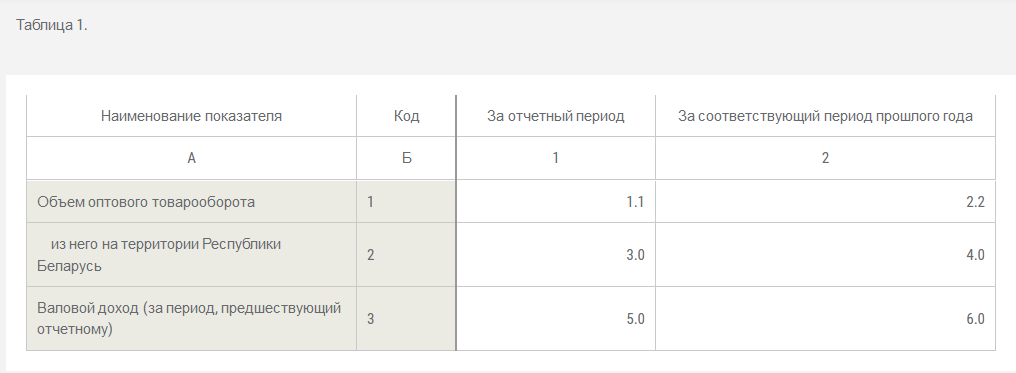 Рисунок 8Если строка позволяет выбрать из справочника несколько позиций без единиц измерения или с одной единицей измерения (блок строк первого рода) (Рис.9-Рис.10), то файл CSV должен иметь вид:Таблица;Графа;Код строки;Позиция блока;Единица измерения;Значение1;1;10;;;21;2;10;;;21;1;11;050;;11;2;11;050;;11;1;11;012;;11.11;2;11;012;;11.11;1;11;051;;1111;2;11;051;;1111;1;11;070;;11111;2;11;070;;1111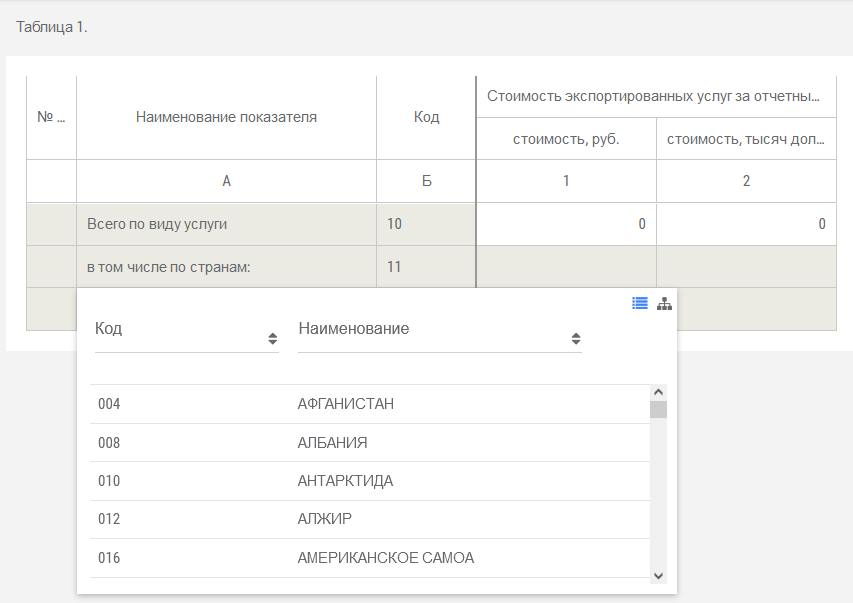 Рисунок 9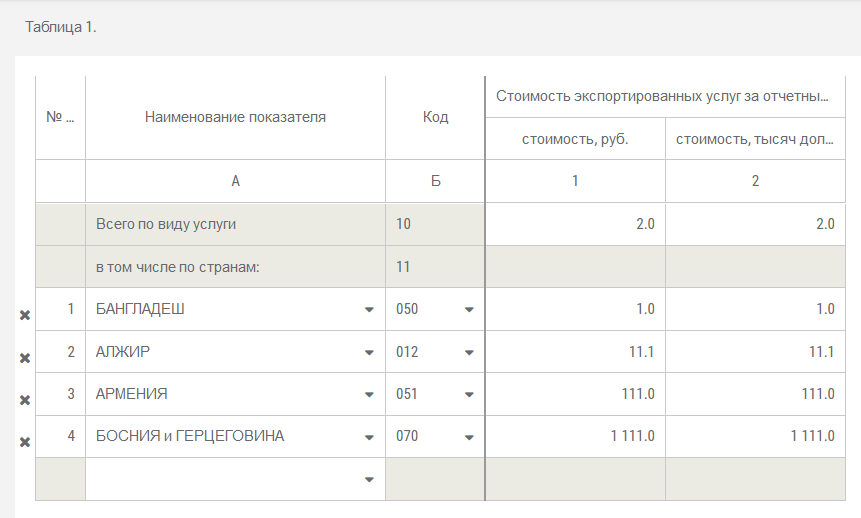 Рисунок 10Если строка позволяет выбрать из справочника позиции, и они имеют несколько единиц измерения (блок-строк первого рода) (Рис.11), то в файле загрузки должен содержаться код единицы измерения, и файл CSV должен иметь вид:Таблица;Графа;Код строки;Позиция блока;Единица измерения;Значение3;1;902;08.12.12.300;;13;2;902;08.12.12.300;;113;3;902;08.12.12.300;;13;4;902;08.12.12.300;;1113;5;902;08.12.12.300;;13;6;902;08.12.12.300;;11113;1;902;25.99.29.250;0796;13;2;902;25.99.29.250;0796;23;3;902;25.99.29.250;0796;33;4;902;25.99.29.250;0796;43;5;902;25.99.29.250;0796;53;6;902;25.99.29.250;0796;63;1;902;25.99.29.250;0406;113;2;902;25.99.29.250;0406;223;3;902;25.99.29.250;0406;333;4;902;25.99.29.250;0406;443;5;902;25.99.29.250;0406;553;6;902;25.99.29.250;0406;66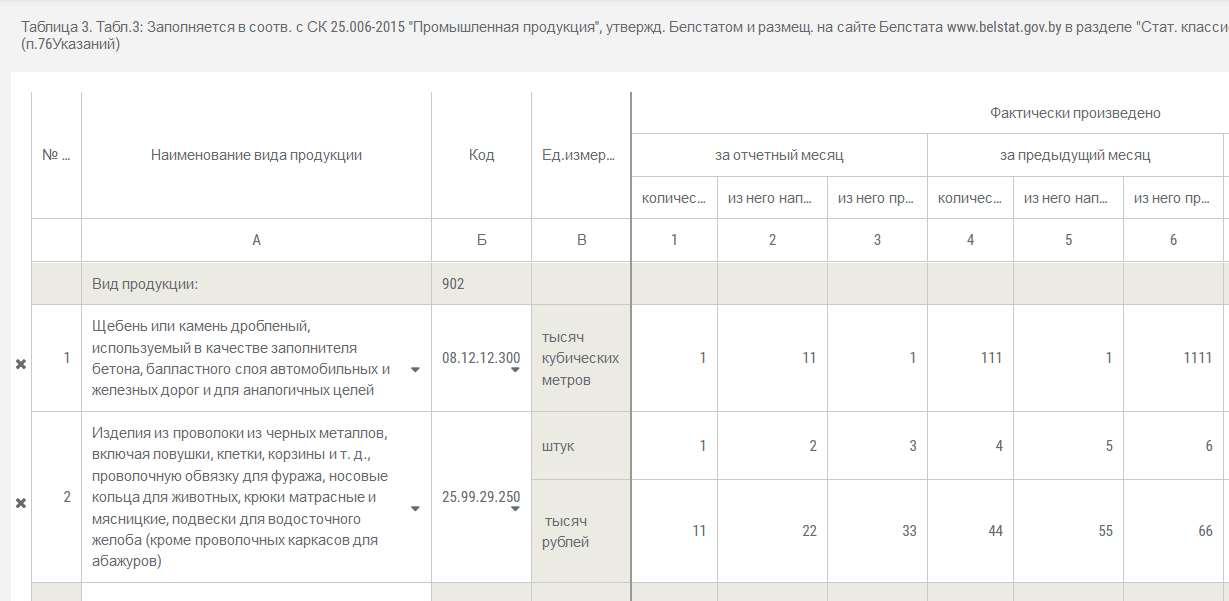 Рисунок 11Если строка позволяет вводить текстовое значение (свободный блок) (Рис.12), то файл CSV должен иметь вид:Таблица;Графа;Код строки;Позиция блока;Единица измерения;Значение1;1;11;test1;;11;2;11;test1;;21;3;11;test1;;31;4;11;test1;;41;5;11;test1;;51;6;11;test1;;61;7;11;test1;;71;8;11;test1;;81;9;11;test1;;91;1;11;test2;;11;2;11;test2;;111;1;11;test3;;2221;2;11;test3;;222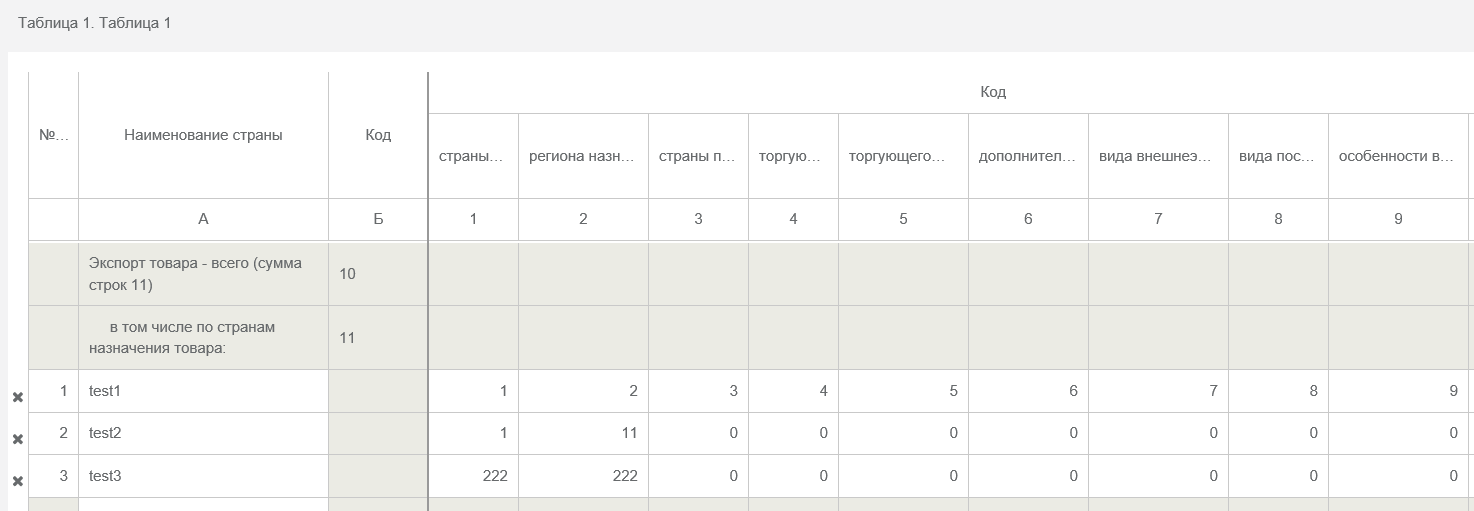 Рисунок 12СправочникиСправочники, используемые в макетах форм, можно просмотреть на странице портала “Страница самопомощи респондента/Загрузка из CSV” (Рис.13). При необходимости справочник можно выгрузить в файл в формате json.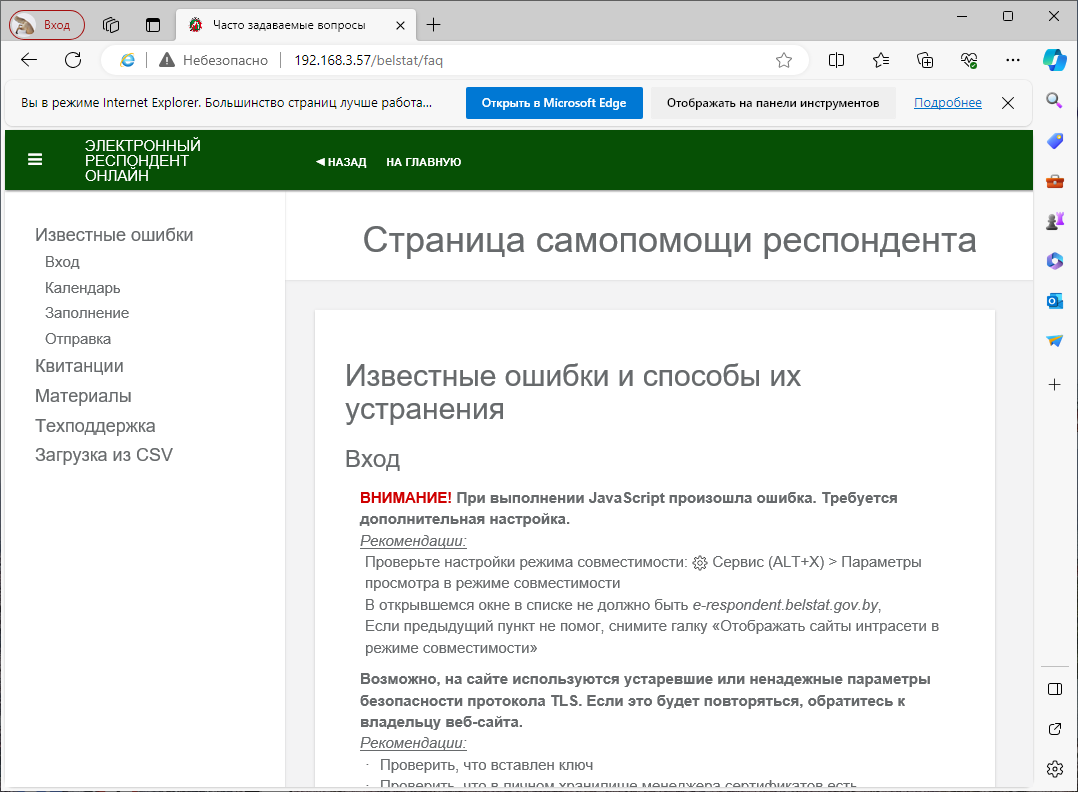 Рисунок 13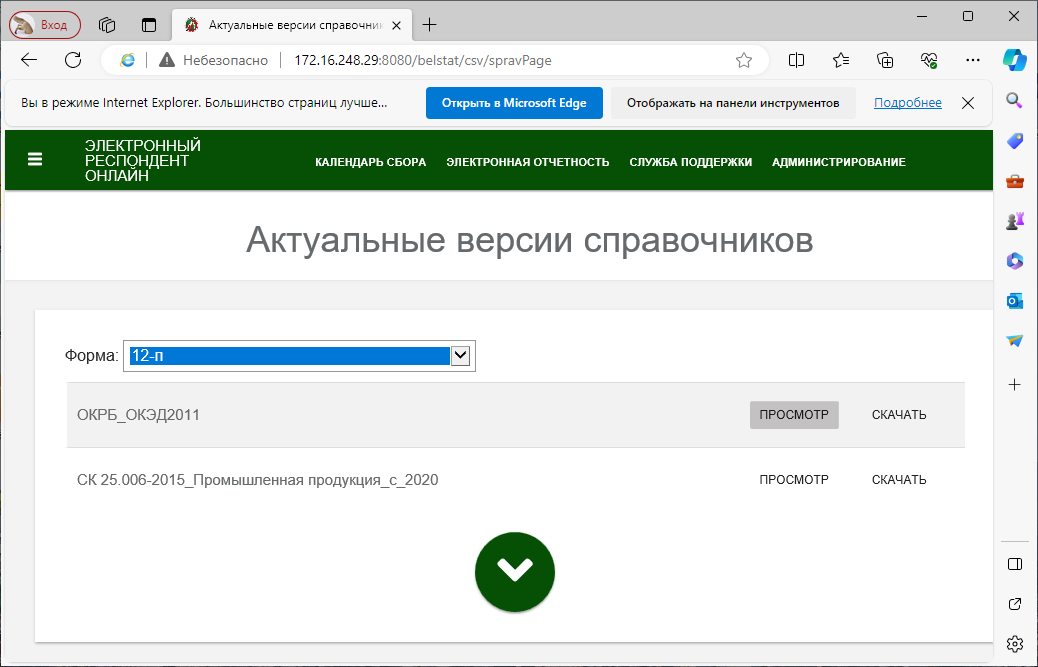 Рисунок 14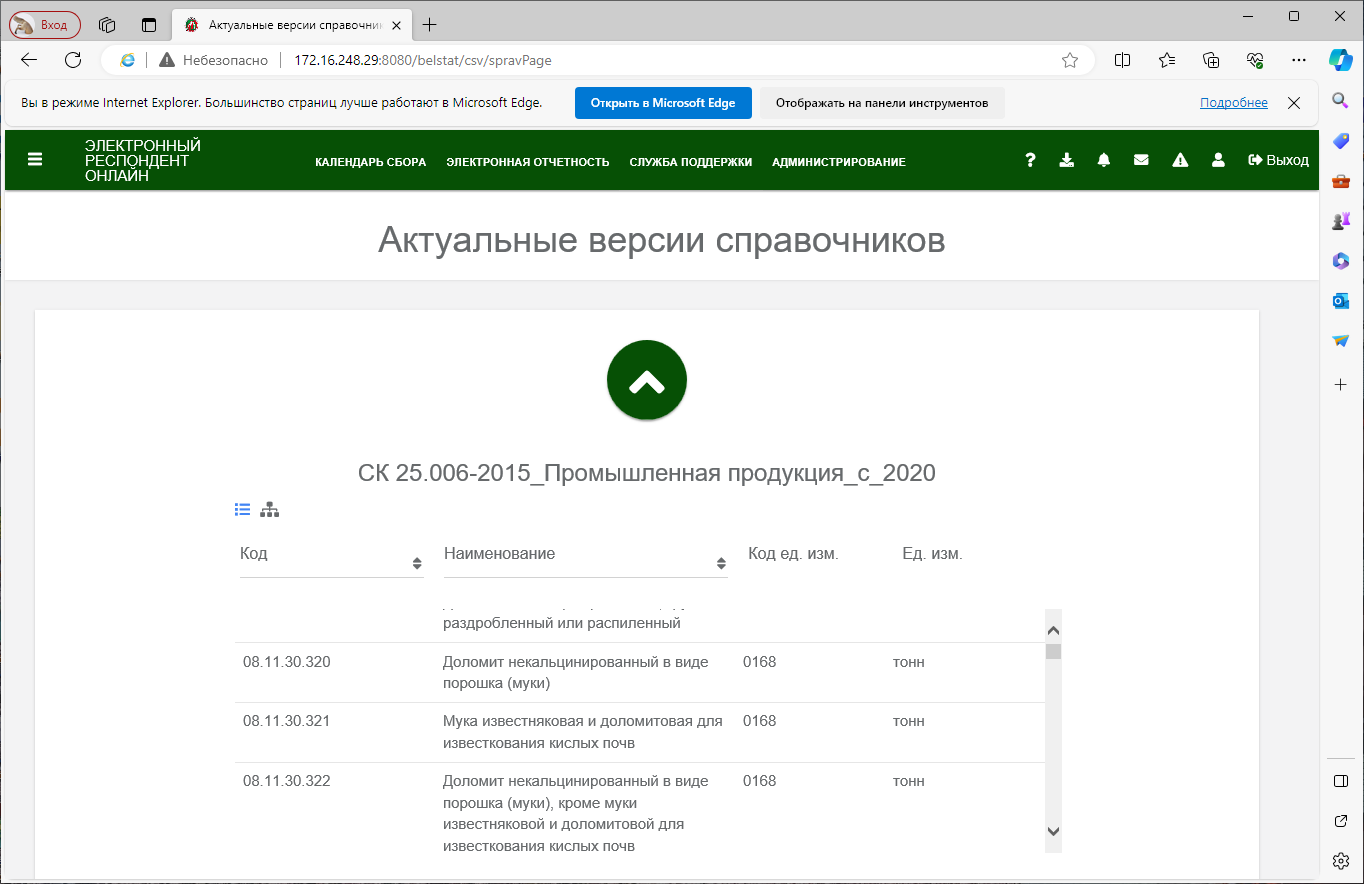 Рисунок 15Протокол загрузкиПосле обработки загружаемого CSV-файла пользователю выводится протокол загрузки, содержащий информацию о ходе и результатах загрузки (Рис.16). Пример протокола загрузки: 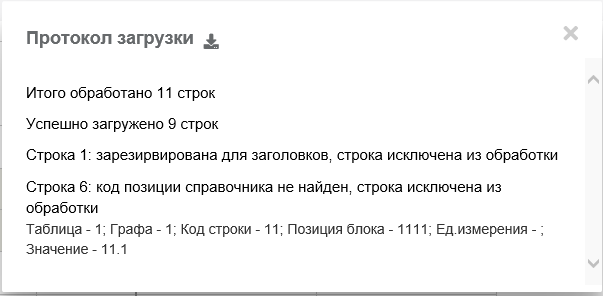 Рисунок 16Если файл загрузки был сформирован с ошибками, будет выдано сообщение об ошибке с указанием ошибочной позиции и такая строка загружена не будет. Протокол можно выгрузить в файл формата txt.Перечень сообщений об ошибкахв строке менее шести значений;не найдена таблица с указанным номером;не найдена графа с указанным номером;не найдена строка с указанным кодом;для свободного блока не указано название строки;для блока строк первого рода не указан код;позиция блока строк первого рода с указанным кодом не найдена;единица измерения с указанным кодом не найдена;для позиции блока строк первого рода с множественными единицами измерения не указан код единицы измерения;для позиции блока строк первого рода с множественными единицами измерения указан неверный код единицы измерения;указанная величина не может быть распознана как число;для ячейки, требующей неотрицательного значения, указана отрицательная величина;указанная величина нарушает формат значений, установленный для ячейки;строка повторно описывает уже обработанную ячейку отчёта.Возможность тестовой загрузкиНа странице портала “Страница самопомощи респондента/Загрузка из CSV” возможно поэкспериментировать с созданным файлом CSV, загрузив его в любой доступный макет формы, без создания и отправки отчетов.Нужно нажать ссылку «Тест CSV», на открывшейся странице выбрать форму, нажать кнопку «Загрузка» и указать путь к файлу (Рисунок 17-18). 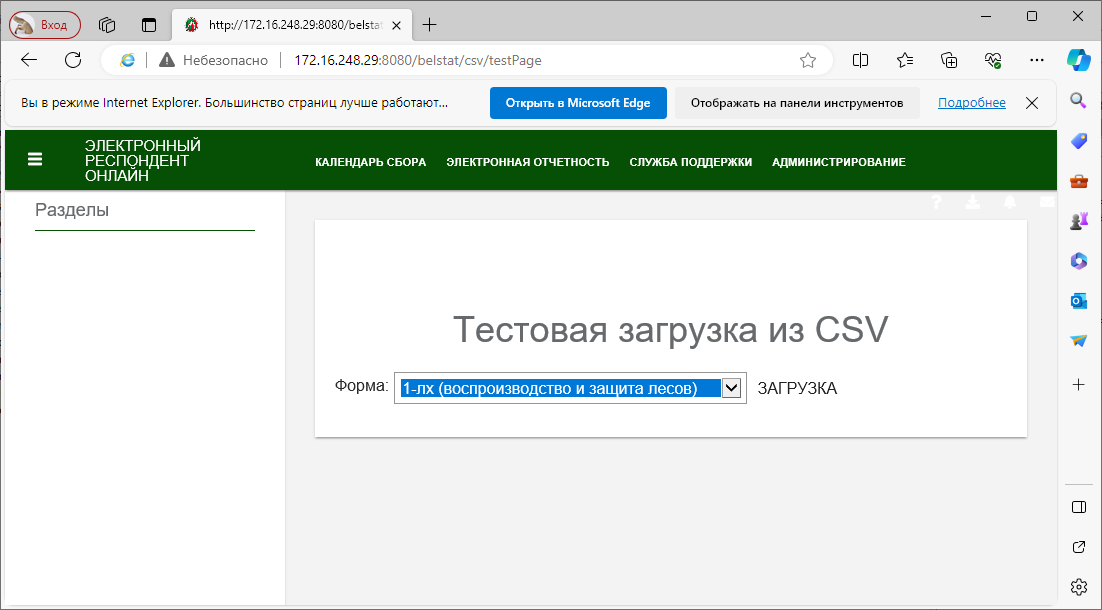 Рисунок 17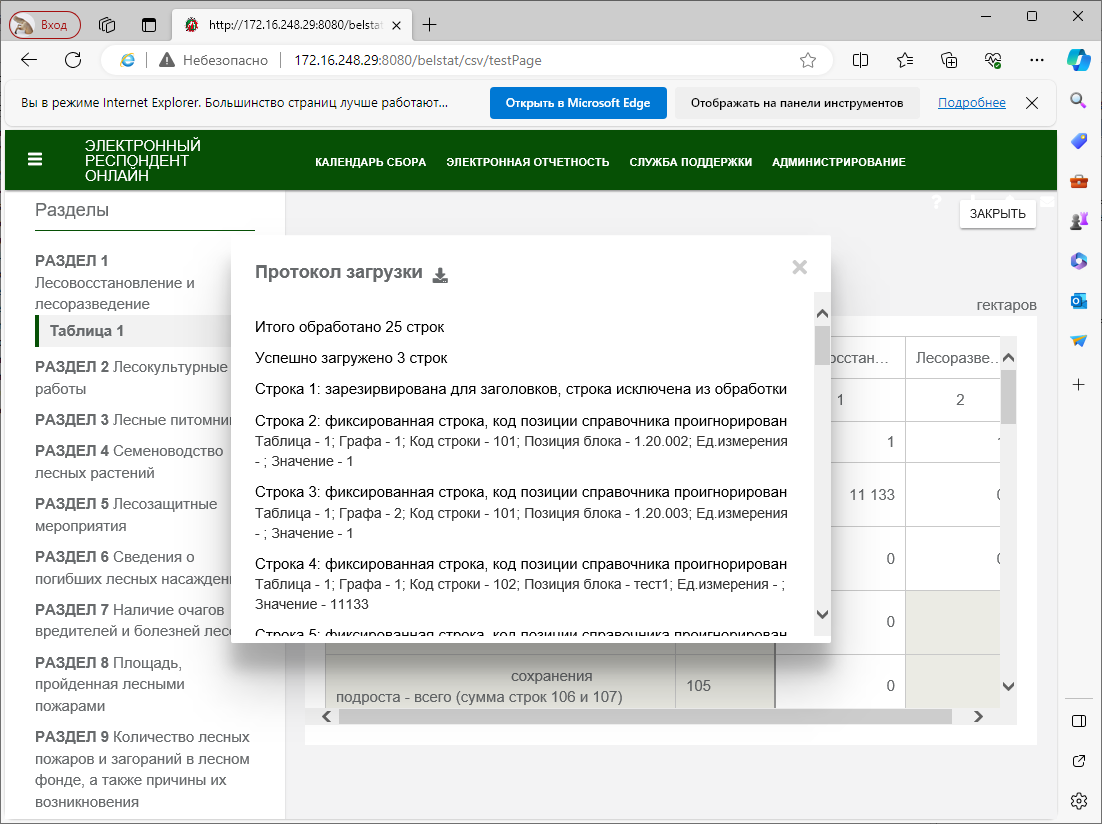 Рисунок 18Можно получить протокол загрузки и посмотреть непосредственно в форме как будут загружаться значения. В этом режиме отчет не создается, отправка и контроли не доступны. Протокол контроля можно сохранить в файл формата TXT.